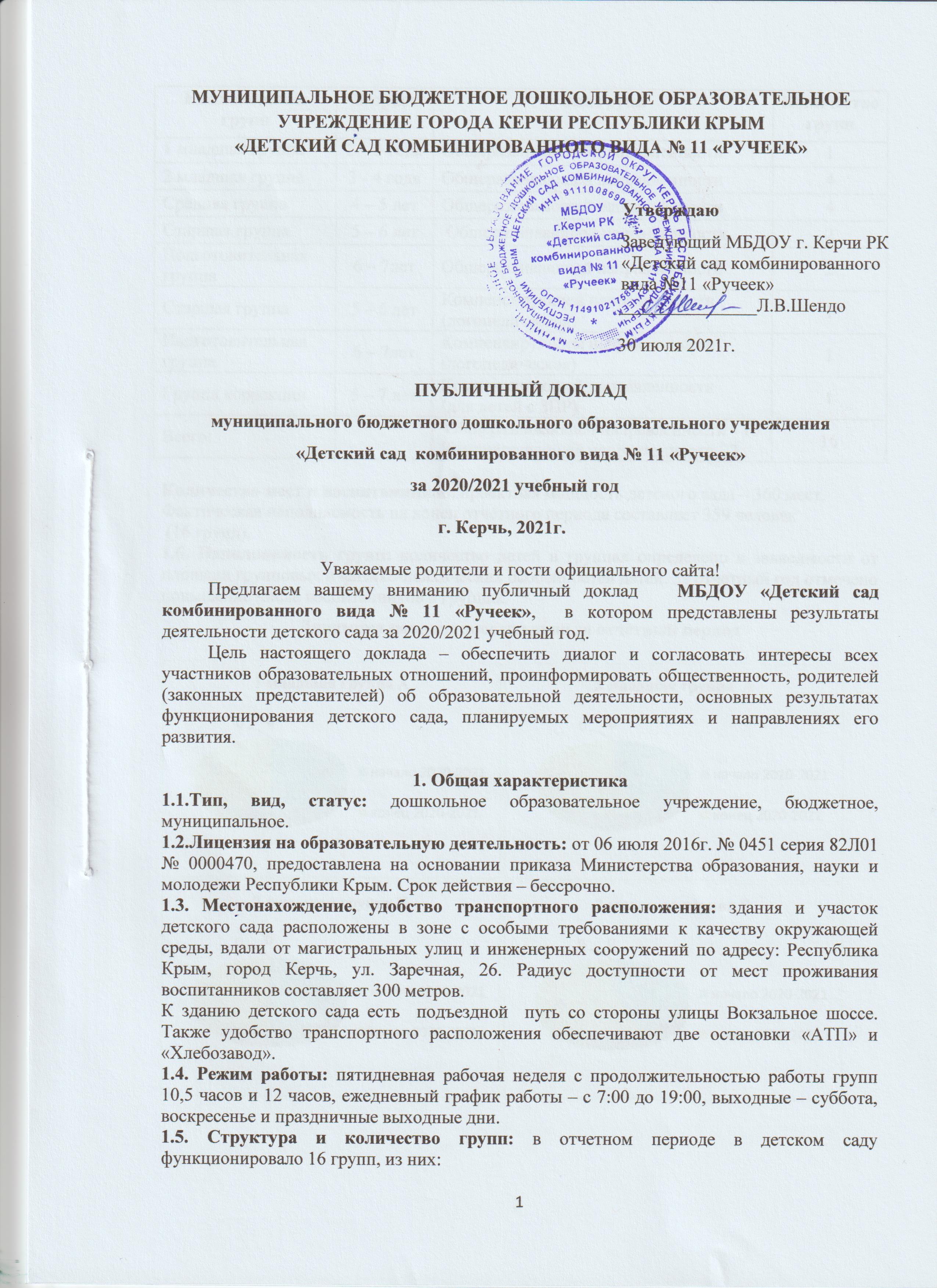 Количество мест и воспитанников: проектная мощность детского сада – 360 мест.Фактическая наполняемость на конец отчетного периода составляет 359 человек  (16 групп).1.6. Наполняемость групп: количество детей в группах определено в зависимости от площади групповых и физико-психических особенностей детей. За отчетный год отмечено повышение числа воспитанников в группах.Динамика наполняемости групп за отчетный период1.7. Наличие групп кратковременного пребывания, инновационных форм дошкольного образования:  нет.        В МБДОУ функционирует Консультационный центр для родителей (законных представителей) по вопросам воспитания и обучения детей дошкольного возраста, не охваченных дошкольным образованием в МБДОУ г. Керчи РК «Детский сад комбинированного вида № 11 «Ручеек».         В МБДОУ функционирует Психолого-педагогический консилиум (ППк), где каждый родитель (законный представитель несовершеннолетнего)  детей,  посещающих ДОУ может получить консультацию, помощь специалистов. 1.8. Структура управления, включая контактную информацию ответственных лиц: управление осуществляется на основе сочетания принципов единоначалия и коллегиальности.Единоличный исполнительный орган: заведующий ДОУ – Людмила Валентиновна Шендо, телефон: 7 (06561) 2-73-26;Коллегиальные органы управления:общее собрание работников: председатель – Людмила Валентиновна Шендо, телефон: 7 (06561) 2-73-26;2)  педагогический совет: председатель – Людмила Валентиновна Шендо, телефон: 7 (06561) 2-73-26;секретарь – Ксения Викторовна Родионова, телефон: 7 (06561) 2-73-26;3) совет родителей: председатель – Любовь Владимировна Церцик.Органы государственно-общественного управления:  совет родителей.1.9. План развития и приоритетные задачи: в отчетном году решены следующие задачи:- сформирована система работы по воспитанию духовно–нравственных качеств дошкольников, приобщению их к истории и культуре родного края через разнообразные виды деятельности с учетом регионального компонента. - активизирована работа педагогов по развитию всех компонентов устной речи, совершенствованию развития у дошкольников связной – диалогической и монологической форм через приобщение к художественной литературе и словесному искусству.- созданы условия для совершенствования работы педагогов по формированию знаний и умений у дошкольников и их родителей в сохранении и укреплении здоровья через реализацию игровых проектов, совместной деятельности детей, их родителей и детского сада в сохранении здоровья семьи.1.10. Сайт учреждения: https://ruseek.tvoysadik.ru/1.11. Контактная информация:- заведующий Людмила Валентиновна Шендо, телефон: 7 (065-61) 2-73-26;- старший воспитатель Гульнара Ибазеровна Казакова, телефон: 7 (065-61) 2-73-26;e-mail: ruseek_duz.11@mail.ru, почтовый адрес: 298302, Республика Крым, г. Керчь, ул. Заречная,26.2. Особенности образовательного процесса2.1. Содержание обучения и воспитания детей: образовательная деятельность ведется на основании Основной образовательной программы дошкольного образования  МБДОУ г. Керчи РК  «Детский  сад  комбинированного вида № 11 «Ручеек», утвержденной приказом заведующего от 31.08.2020г. № 78, которая составлена в соответствии с ФГОС дошкольного образования, с учетом примерной образовательной программы дошкольного образования «От рождения до школы», санитарно-эпидемиологических правил и нормативов.         Образовательная программа обеспечивает разностороннее развитие детей в возрасте от 2 до 7 лет с учетом их возрастных и индивидуальных особенностей по образовательным областям – социально-коммуникативному, познавательному, речевому, художественно-эстетическому и физическому развитию личности детей. Образовательная деятельность ведется через организацию различных видов детской деятельности: двигательной, познавательно-исследовательской, восприятия художественной литературы и фольклора, музыкально-художественной, коммуникативной, трудовой, продуктивной и игровой.Экспериментальная деятельность: не велась.2.2. Охрана и укрепление здоровья детей: для всех возрастных групп с учетом здоровья детей разработаны планы мероприятий, направленные на укрепление здоровья детей. Основными формами оздоровительной работы являются:– двигательный режим: утренняя гимнастика, физкультминутки, динамические паузы, прогулки, занятия физической культуры, дни и недели здоровья, спортивные праздники, спортивные секции, кружки, спортивные развлечения;– оздоровительные мероприятия: воздушные ванны, обширное умывание и полоскание полости рта круглый год; игры с водой, контрастное обливание ног, босохождение в летний период; соблюдение питьевого режима, прогулки на свежем воздухе, утренняя гимнастика и гимнастика после сна; дни здоровья, целевые прогулки и пешие переходы; спортивные праздники, досуги и развлечения; луковая и чесночная терапия, витаминизация третьего блюда.В летний период ежегодно реализуется план ежедневных оздоровительных мероприятий. В группах ДОУ оформлены информационные стенды, где каждый родитель (законный представитель) может получить необходимую информацию о методиках сохранения здоровья детей.Инклюзивных программ в детском саду нет.2.3. Организация специализированной (коррекционной) помощи детям, в том числе детям с ОВЗ: в детском саду действуют две группы компенсирующей направленности для детей с тяжелыми нарушениями речи и группа компенсирующей направленности для детей с задержкой психического развития. Образовательный процесс в группах компенсирующей направленности определяется утвержденной приказом заведующего от 31.08.2020г. № 78 Адаптированной  основной образовательной программой дошкольного образования  для детей с нарушением речи (разработана на основе примерной адаптированной  программы коррекционно-развивающей работы в логопедической группе детского сада для детей с тяжелыми нарушениями речи (общим недоразвитием речи) с 3 до 7 лет под редакцией Н.В. Нищевой и Программой логопедической работы по преодолению общего недоразвития речи у детей Филичевой Т.Б., Чирикиной Г.В. «Подготовка к школе детей с общим недоразвитием речи в условиях специального детского сада» с учетом рекомендаций программы «От рождения до школы») и утвержденной приказом заведующего от 31.08.2020г. № 78 Адаптированной  основной образовательной программы дошкольного образования  для детей с задержкой психического развития (5–7(8) лет)  (разработана на основе программы «Подготовка детей к школе с задержкой психического развития» С.Г. Шевченко и примерной адаптированной  образовательной программы для детей с задержкой психического развития  5 - 7 лет  Л.Б.Баряевой).         Для коррекции развития детей в штат детского сада входят педагог-психолог, учителя-логопеды, учитель-дефектолог. Деятельность специалистов строится в соответствии с рабочими программами.2.4. Дополнительные образовательные и иные услуги:            В ДОУ разработана  программа по дополнительному образованию художественно-эстетической направленности. Реализуется  в форме кружковой работы – кружок «Акварелька». Срок реализации дополнительной образовательной программы - три  учебных  года. Новизной и отличительной особенностью программы по нетрадиционным техникам рисования «Акварелька» является то, что она имеет инновационный характер. В системе работы используются нетрадиционные методы и способы развития детского художественного творчества.Цель программы – развитие художественно-творческих способностей детей 4 – 7 лет средствами нетрадиционного рисования.В основу программы легла программа Н.Г. Дубровской  «Разноцветный мир».Все занятия в разработанной программе носят творческий характер.Работа ведется с детьми желающими рисовать и имеющими индивидуальные возможности усвоить больше, чем программные задачи. Возможности детей выявляются в ходе индивидуальной повседневной изобразительной деятельности и диагностики. Набор детей производится в свободном порядке.Основной формой работы с детьми является занятие, продолжительность которого соответствует возрастным нормам детей. Занятия проводятся по группам 1 раз в неделю во второй половине дня. Наполняемость – до 12 человек, что позволяет продуктивно вести как групповую, так и индивидуальную работу с детьми. Для реализации дополнительного образования художественно-эстетической направленности в штат ДОУ входит педагог дополнительного образования детей.2.5. Программы  предшкольного образования: в детском саду нет отдельной программы предшкольного образования. Ежегодно составляется план преемственности детского сада и школы, который утверждается заведующим детским садом и согласовывается с директором МБОУ «Школа № 4».В отчетном учебном году план преемственности выполнен на 97 процентов в связи с карантинными мероприятиями, проводимыми в образовательных организациях.2.6. Преемственность дошкольных образовательных программ и программ начального общего образования, взаимодействие с учреждениями общего образования: детский сад работает в тесном контакте с педагогическим коллективом МБОУ «Школа № 4». Для преемственности дошкольного и начального основного общего образования между учреждениями ведется углубленная работа по адаптации детей к школьным условиям. Педагоги детского сада помогают своим воспитанникам в установлении контакта с будущим учителем, этому способствовали видео-экскурсии в школу и др.дистанционные формы работы.2.7. Совместная работа с организациями дополнительного образования, культуры и спорта: в течение отчетного периода ДОУ работу в данном направлении не проводил в соответствии п.2.1 СП 3.1./2.4.3598-20 «Санитарно-эпидемиологические требования к устройству, содержанию и организации работы образовательных организаций и других объектов социальной инфраструктуры  для детей и молодежи в условиях распространения новой коронавирусной инфекции (COVID-19)».2.8. Основные формы работы с родителями (законными представителями): наиболее эффективными формами работы с родителями в отчетном периоде стали:– родительские собрания (онлайн);– индивидуальные консультации заведующего, администрации и воспитателей ДОУ, беседы;– организация выставок детских работ, выполненных совместно с родителями, к каждому сезонному празднику;– наглядно-информационные  уголки для родителей;– взаимодействие через мобильные мессенджеры Viber, WhatsApp, социальные сети.3. Условия осуществления образовательной деятельности3.1. Организация предметной образовательной среды и материальное оснащение детского сада: детский сад имеет 100-процентную базу для осуществления образовательной деятельности. Состояние базы соответствует педагогическим требованиям, уровню образования и санитарным нормам:Использование компьютера в образовательной работе с детьми соответствует требованиям работы с персональными электронно-вычислительными машинами, установленным СП 2.4.3648-20 «Санитарно-эпидемиологические требования к организациям воспитания и обучения, отдыха и оздоровления детей и молодежи».3.2. Условия для детей с ограниченными возможностями здоровья: для детей с ОВЗ в детском саду разработаны адаптированные программы, штат укомплектован профильными специалистами (учителя-логопеды, учитель-дефектолог, педагог-психолог).Для комфортного пребывания детей в детском саду имеются помещения:3.3. Обеспечение безопасности жизни и деятельности ребенка в здании и на прилегающей к детскому саду территории: безопасность детского сада  обеспечена ФГУП «Охрана» Федеральной службы войск национальной гвардии РФ  по договору от 29.01.2021г. № 83110812675.  Здание детского сада оборудовано:– кнопкой тревожной сигнализации;– прямой связью с пожарной частью;– противопожарным оборудованием;– охранно-пожарной сигнализацией;– системой видеонаблюдения;– ручной  металлодетектор в количестве 1 шт., в исправном состоянии, находится на посту охраны на первом этаже первого корпуса.  Стационарный металлообнаружитель в количестве 1 шт. в рабочем состоянии, расположен на центральном входе первого этажа первого корпуса.На территории детского сада имеются:– ограждение по периметру высотой 1,8 м;– уличное освещение - дежурное (ночное): 9 осветительных приборов. Система наружного освещения: 3 осветительных  столба, 6 прожекторов. Имеется аварийное освещение.– система видеонаблюдения – 20 видеокамер, из них 13 наружных и 7 внутренних с выводом информации на монитор на пост охраны. В 2019 году актуализирован паспорт антитеррористической безопасности. В целях отработки практических действий при возникновении чрезвычайных ситуаций два раза в год проводятся тренировки по эвакуации воспитанников и персонала детского сада.3.4. Медицинское обслуживание осуществляется по договору о совместной деятельности с ГБУЗ РК ГБЗ городская больница № 1. Для лечебно-оздоровительной работы в детском саду имеется медицинский блок, состоящий из медицинского кабинета, процедурного кабинета, изолятора и комнаты для разведения дезсредств. Профилактические осмотры детей проводятся в соответствии с нормативными документами.3.5. Материально-техническая база: ДОУ имеет два корпуса. Первый корпус детского сада построен и введен в эксплуатацию в 1975 году. В  мае 2019г. открыт  второй модульный корпус.        Здания детского сада построены по типовому проекту, двухэтажные, светлые, обеспечены центральным отоплением, канализацией, централизованным холодным водоснабжением. В 2020 году в 1-ом корпусе проведен косметический ремонт 12 групп, музыкального зала,  кабинетов педагога-психолога, учителя-логопеда, пищеблока, прачечной, продуктовой кладовой, 4-х лестничных площадок, коридоров, фасада; ремонт уличного игрового оборудования; ремонт ограждения по всему периметру ДОУ. В 4-х группах доукомплектовали комнаты для раздачи пищи.  Была произведена замена труб отопления в подвальном помещении (капитальный ремонт). Установлены 2 теневых навеса на игровых площадках.        Общая полезная площадь зданий: 1-ый корпус - 2880,4 кв.м., модульный корпус - 2808,6 кв.м.Наличие видов благоустройства: территория детского сада благоустроена – имеются огород, цветники, зеленые насаждения (кустарники и деревья).Бытовые условия в группах и специализированных кабинетах: соответствуют требованиям СП 2.4.3648-20 «Санитарно-эпидемиологические требования к организациям воспитания и обучения, отдыха и оздоровления детей и молодежи».	3.6. Характеристика территории детского сада: территория ограждена и имеет наружное освещение. На территории имеется функциональная игровая зона, которая имеет:– индивидуальные площадки для каждой группы: закрывающиеся песочницы, теневые навесы (8 шт.), игровое оборудование, соответствующее возрастным особенностям групп;– физкультурную площадку: гимнастические лестницы металлические для лазания, качели, яма для прыжков в длину, гимнастические скамьи для равновесия;– учебно-опытную зону: дорожные знаки, пешеходный переход, проезжая часть, тротуар, светофор, беговая дорожка, разметка для игр (классики, пятнашки, змейки); эколого-развивающий комплекс (грядки и клумбы, древесные и кустовые насаждения для каждой группы).Каждый из элементов игровой зоны оснащен зелеными насаждениями, цветниками, малыми архитектурными формами.Общая площадь территории детского сада 9859 кв.м.3.7. Качество и организация питания: питание организовано силами работников детского сада. Организация питания в МБДОУ соответствует требованиям СанПиН.      Рациональное питание детей, как и состояние их здоровья, является предметом особого внимания администрации детского сада. В детском саду организовано 5-разовое питание на основе 10–дневного перспективного меню, утвержденного заведующим. В меню представлены разнообразные блюда. В ежедневный рацион питания включены молоко, мясо, рыба, овощи, фрукты.    Таким образом,  детям обеспечено полноценное сбалансированное питание.    При составлении меню используют технологические карты блюд, что обеспечивает сбалансированность питания по белкам, жирам, углеводам и достаточную пищевую ценность.  Готовая пища выдается детям только после снятия пробы и соответствующей записи в бракеражном журнале. Строго соблюдается питьевой режим. 
       Контроль над качеством питания, закладкой продуктов, вкусовыми качествами пищи осуществляется  медицинской сестрой, бракеражной комиссией.   Для организации питания используются средства родительской платы, регионального и местного бюджетов. Бесплатным питанием обеспечены дети-инвалиды, дети-сироты и дети, оставшиеся без попечительства, дети с туберкулезной интоксикацией. 4. Результаты деятельности детского сада4.1. Результаты работы по снижению заболеваемости: в сравнении с предыдущим в отчетном учебном году уровень заболеваемости воспитанников вырос.Анализ групп здоровья в сравнении с предыдущим годом4.2. Достижения воспитанников, педагогов детского сада, результаты участия воспитанников в мероприятиях различного уровня: за отчетный период воспитанники и педагоги детского сада стали активными участниками научно-практических, игровых, музыкальных и развлекательных мероприятий:4.3. Мнение родителей и представителей органов общественного управления о деятельности педагогов, функционировании детского сада и качестве предоставляемых им услуг: по итогам анкетирования, проведенного в период с 09.11.2020 по 12.11.2020г., получены следующие результаты о деятельности детского сада: доля получателей услуг, положительно оценивающих доброжелательность и вежливость работников организации  – 96 процентов; доля получателей услуг, удовлетворенных компетентностью работников организации – 100 процентов; доля получателей услуг, удовлетворенных материально-техническим обеспечением организации – 85 процентов; доля получателей услуг, удовлетворенных качеством предоставляемых образовательных услуг – 86 процентов; доля получателей услуг, которые готовы рекомендовать организацию родственникам и знакомым – 95 процентов.Анкетирование родителей показало высокую степень удовлетворенности качеством предоставляемых услуг.4.4. Информация СМИ о деятельности детского сада: информация о деятельности периодически публикуется в городских СМИ  (Керчьнет, КерчьФМ).5. Кадровый потенциал5.1. Качественный и количественный состав персонала , динамика изменений, вакансии: в отчетном периоде штат работников детского сада состоит из 75 человек, из них:– административный персонал – 3 человека;– педагогический  –   33 человека;– обслуживающий  –  39  человека.На конец отчетного периода вакантных должностей в детском саду:  - педагогический персонал – 4;  -  обслуживающий  персонал - 3.Возраст педагогического коллективаОбразованиеКвалификационные категории педагоговСтаж работы педагоговПереподготовка: за отчетный период 2 сотрудника прошли курсы профессиональной переподготовки  по специальностям «воспитатель детского сада» и  «педагог дополнительного образования»Освоение новых технологий: педагоги детского сада посещают методические объединения (онлайн-формат), знакомятся с опытом работы своих коллег и других дошкольных учреждений, делятся своим опытом работы на методических объединениях и открытых мероприятиях.5.2. Развитие кадрового потенциала: за отчетный период педагоги детского сада достигли успехов в различных областях, а именно:В профессиональной деятельности: - участие во 2 Всероссийском «Форуме «Воспитатели России» «Воспитаем здорового ребёнка» (педагоги Казакова Г.И., Родионова К.В., Котляр Т.А., Пиденко О.А., Жемчужникова Е.А.);- участие в практическом вебинаре «Подготовительный этап при  коррекции звукопроизношения» (учитель-логопед Умерова Э.Р.);- участие в вебинаре «Логопедическое обследование речевых функций. Содержание диагностической карты» (учитель-логопед Умерова Э.Р.);- участие во II Всероссийском педагогическом конкурсе «Моя лучшая педагогическая разработка» (педагоги Жеребцова Е.В., Степанова М.В.);- участие в тематическом вебинаре «Энтогенез речевой коммуникации» (учитель-логопед Умерова Э.Р.);- участие в тотальном тесте «Доступная среда 2020» (педагог-психолог Котляр Т.А.);- участие во Всероссийском мастер-классе «Формирование предпосылок финансовой грамотности у дошкольников: создание и реализация программы» (педагог-психолог Котляр Т.А.);- участие во Всероссийском мастер-классе «Технология построения индивидуального образовательного маршрута дошкольника в соответствии с ФГОС ДОО» (педагог-психолог Котляр Т.А.);В профессиональных конкурсах: - VIII Всероссийский  конкурс «Воспитатели России» учитель-дефектолог Кашка Э.Ю. Лауреат в номинации «Инклюзивное образование» - городской  смотр-конкурс ДОУ на лучшую авторскую парциальную программу ДО по реализации «Программы по гражданско–патриотическому воспитанию детей дошкольного возраста в РК  «Крымский веночек» 2 место  (воспитатели Шафикова А.Б., Тункина Ю.В.);-- доклад на городском методическом совещании старших воспитателей и заместителей по ВМР (зам.зав.по ВМР Казакова Г.И.)-  участие во II Всероссийском педагогическом конкурсе «Фонд 21 века» «ИКТ-компетентность педагогов в современном образовании» (воспитатели Крутько Т.А., Тункина Ю.В.);-  участие в IV Всероссийском педагогическом конкурсе «Фонд  21 века» «Мой лучший сценарий» (педагоги Жеребцова Е.В., Степанова М.В.);- победитель 3 всероссийского творческого конкурса «Осенняя сказка» (воспитатель ЧигареваК.М.); 
- участие в 3 Всероссийском творческом конкурсе «Азбука дорожной безопасности»  (воспитатель Чигарева К.М.);5.3. Соотношение воспитанников, приходящихся на 1 взрослого:6. Финансовые ресурсы и их использование6.1. Бюджетное финансирование: в отчетном году главными источниками финансирования детского сада являются средства республиканского и местного бюджетов.Распределение средств бюджета детского сада по источникам их получения:Структура расходов детского сада: общий объем израсходованных денежных средств образовательной деятельности детского сада за 2020/2021 год составил 24 988 550,53 руб. Из них:48 700,00 руб. – шкаф платяной, контейнер для мячей, полотенечная, стульчик детский;33 750,00 руб. – шкафчики детские для раздевания;120 000,00 руб. – кухонные шкафы;49 680,00 руб.  – мягкие модули: игровой комплект "Азбука дорог", поле игровое   " Перекресток" и др.;42 500,00 руб.  – холодильники (2шт.);74 520,00 руб. – машина тестомесильная;6.2. Внебюджетная деятельность: в отчетном году на счет детского сада не поступали добровольные пожертвования физических и юридических лиц.Наличие фонда поддержки детского сада, объем средств фонда, структура доходов и расходов фонда: фонда поддержки у детского сада нет.6.3. Наличие и стоимость дополнительных платных услуг: в отчетном периоде детский сад не предоставлял дополнительных платных услуг.6.4. Льготы для отдельных категорий воспитанников и условия их получения: компенсация родительской платы, взимаемой за присмотр и уход, установлена Постановлением Совета министров Республики Крым от 30.12.2015г. №868:размер компенсации определяется исходя из среднего размера родительской оплаты за присмотр и уход за детьми, осваивающими образовательные программы дошкольного образования в муниципальных организациях, осуществляющих образовательную деятельность на территории Республики Крым, и составляет: 1) 20% от среднего размера родительской оплаты за присмотр и уход за детьми в образовательных организациях – на первого ребенка;2) 50% от среднего размера родительской оплаты за присмотр и уход за детьми в образовательных организациях – на второго ребенка;3) 70% от среднего размера родительской оплаты за присмотр и уход за детьми в образовательных организациях – на третьего ребенка;7.  Решения, принятые по итогам общественного обсуждения       Таким образом, задачи, поставленные перед педагогическим коллективом МБДОУ 11 «Ручеек», годовой и учебный  план учреждения, рабочие программы педагогов ДОУ  выполнены на 100%.      Считаем, что работу педагогического коллектива можно оценить как удовлетворительную.       Информация о деятельности Учреждения представлена на сайте МБДОУ детского сада - https://ruseek.tvoysadik.ru/      Педагогический коллектив учреждения благодарит родительскую общественность за понимание и сотрудничество в учебном году. Перспективы деятельности учреждения направлены на продолжение реализации приоритетных направлений во взаимодействии детского сада, семьи и общественности.8. Заключение. Перспективы и планы развития8.1. Выводы по проведенному анализу и перспективы развития: результаты мониторинга показывают, что в детском саду созданы необходимые условия для благоприятного психологического, эмоционального развития детей. Все показатели образовательной деятельности выполнены на оптимальном уровне.Достижением  в деятельности педагогического коллектива стало  повышение методической активности педагогов,  проведение городских  методобъединений для воспитателей логопедических,  1 младших и подготовительных групп города, участие и достижение побед во всероссийских, республиканских и городских конкурсах профессионального мастерства, выступление на педагогических советах, мастер–классах, участие в городских и внутрисадовых мероприятиях и конкурсах, размещение  материалов (консультаций, конспектов НОД, сценариев праздников и развлечений и др.) своего опыта работы  на персональных сайтах и сайте ДОУ.         Детский сад имеет квалифицированные кадры и материально-техническую базу, необходимую для дальнейшего успешного развития. В коллективе отмечается стремление к самообразованию, повышению профессионального уровня, к сотрудничеству с родителями. В основном родители удовлетворены качеством образовательных услуг, предоставляемых детским садом, кадровым составом, материально-техническим оснащением.         В публичном докладе отражены результаты деятельности Детского сада по основным направлениям.8.2. План развития и приоритетные задачи на следующий год: в целях повышения уровня выполнения программы в будущем учебном году намечено продолжать уделять внимание организации развивающей предметно-пространственной  среды в группах ДОУ, на игровых площадках. Продолжать работу по развитию речи дошкольников и художественно-эстетических способностей, укреплению их физического и психического здоровья, систематизировать работу по воспитанию духовно – нравственных качеств дошкольников. Уделить особое внимание повышению квалификации  и  профессионального мастерства педагогов ДОУ, освоению ими новых развивающих технологий обучения и воспитания дошкольников.Цель: создать благоприятные условия для совершенствования и повышения качества образовательного  процесса в условиях реализации ФГОС ДО для полноценного проживания ребенком дошкольного детства, формирования основ базовой культуры личности,  всестороннее развитие психических и физических качеств в соответствии с возрастными и индивидуальными особенностями, подготовка ребенка к жизни в современном обществе, формирование предпосылок к учебной деятельности, обеспечение безопасности жизнедеятельности ребенка.Задачи на 2021 – 2022 учебный год1. Развивать художественно-эстетические и речевые способности детей путём формирования творческого выражения личности через   театрализованную деятельность   с использованием  современных  образовательных технологий.      2.  Повышать квалификацию  и  профессиональное мастерство педагогов ДОУ, ориентировать их на применение новых педагогических и информационных технологий с целью развития индивидуальных способностей, познавательного интереса и интеллектуально - творческого потенциала каждого ребенка.  3. Продолжать совершенствовать условия для сохранения и укрепления физического и психического здоровья детей, реализации эффективных форм работы по приобщению к  здоровому образу жизни дошкольников.Предполагаемый результат:       Дети: укрепление здоровья, развитие двигательной активности; обогащение словаря детей, развитие связной речи;  развитие художественно-творческих способностей дошкольников в процессе продуктивной деятельности, развитие творческого мышления.       Педагоги: осуществление профессиональной деятельности в соответствии с требованиями ФГОС ДО, систематизация работы по развитию речи детей посредством драматизации и театрализации;  изучение и внедрение дистанционных образовательных технологий в образовательную деятельность дошкольников;    систематизация и повышение качества работы с детьми по развитию творческих способностей через различные виды продуктивной деятельности; создание активизирующей предметной среды в группах;      Родители: стимулирование творческой активности родителей через участие в творческой деятельности;  установление партнерских отношений родителей и педагогов в вопросах воспитания и развития детей.8.3. Планируемые структурные преобразования в детском саду: структурных преобразований в 2020/2021 учебном году не планируется.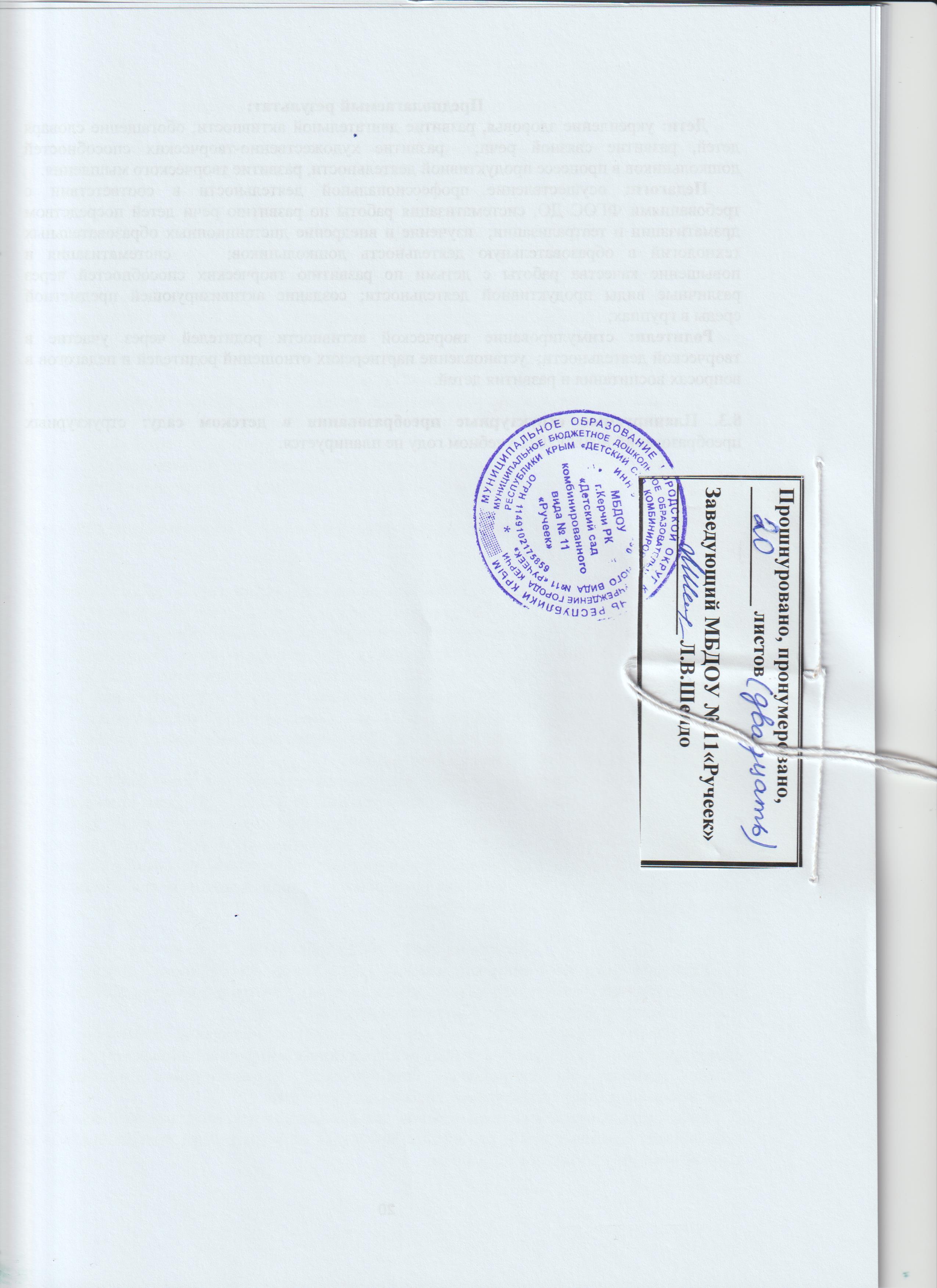 Наименование группВозраст Вид группКоличество группНаименование группВозраст Вид группКоличество групп1 младшая группа2 – 3 годаОбщеразвивающей направленности12 младшая группа3 - 4 годаОбщеразвивающей направленности4Средняя группа4 – 5 летОбщеразвивающей направленности4Старшая группа5 – 6 лет Общеразвивающей направленности2Подготовительная группа6 – 7летОбщеразвивающей направленности2Старшая группа5 – 6 летКомпенсирующей направленности (логопедическая)1Подготовительная группа6 – 7летКомпенсирующей направленности (логопедическая)1Группа коррекции5 – 7 летКомпенсирующей направленности (для детей с ЗПР)1Всего: Общеразвивающей направленности - 13Компенсирующей направленности - 316ОснащениеСоставСпециальные помещения, оборудованные для определенных видов образовательной работы (музыкальной, физкультурно-оздоровительной, познавательной)Музыкально-спортивный и спортивно-музыкальный залы укомплектованы: пианино, интерактивными досками, проектами с экранами, музыкальными центрами и аудиозаписями, ковровыми покрытиями, дидактическим материалом, необходимым для проведения занятий, контейнерами для спортивного инвентаря, оборудованием для музыкальных игр-драматизаций (карнавальные костюмы, декорации, ширма для кукольного театра), музыкально-дидактическими пособиями.В залах имеются: детские музыкальные инструменты (погремушки, бубен, бубенцы и колокольчик, маракасы, трещотки), металлофоны (диатонические и хроматические), цитры, цимбалы, ксилофоны, обручи разного диаметра, мячи разного диаметра, гимнастические палки, шведская стенка, гимнастические скамейки, маты, гимнастический комплекс, скакалки по количеству детей, силовые мячи по количеству детей, кольцеброс, дартсУчебные материалыПрограммно-методическое сопровождение, психологическое методическое сопровождение, программы, пособия, технологии по образовательной области «Физическое развитие»;программы, пособия, технологии по образовательной области «Познавательное развитие»;программы, пособия, технологии по образовательной области «Cоциально-коммуникативное развитие»; программы, пособия, технологии по образовательной области «Речевое развитие»;программы, пособия, технологии по образовательной области «Художественно-эстетическое развитие», методические пособия для педагогов и родителей, наглядно-дидактические пособия, серии предметных картинок, картотеки прогулок, наблюдений, подвижных, дидактических, сюжетно-ролевых игр, артикуляционных, пальчиковых гимнастик, физ.минуток и др.Наглядные пособияПлакаты, доски, иллюстрированные альбомы, муляжи, коллекции, макеты, стенды, энциклопедии для детейИгрушки и игровые предметыВ младших группах: крупные конструкторы, куклы, «орудия труда», позволяющие ребенку овладеть полноценной предметной деятельностью, а также предметы-заместители: платочки с завязанными узелками, конструкторы, кубики.В средних группах: развивающие настольные игры, модели и макеты, предметы для опытно-поисковой работы (магниты, пружинки, весы).В старших группах: уголки уединения, различные модели, мозаики.В подготовительных группах: дорожные знаки, алфавит, наборы развивающих игр, фигурки для счета.Во всех группах для организации сюжетно-ролевых игр имеется игровая мебель, посуда, игрушки. С целью организации игровой деятельности во время прогулок используется различный выносной материал. Для организации разных видов трудовой деятельности воспитанников имеется необходимое оборудование: детские фартуки, совки, ведерки разных размеров, лейкиДетская библиотекаИмеетсяПомещенияПлощадь на одного ребенка, кв. мРаздевальная1,33Групповая4,1Спальня2,5Туалетная0,7Учебный годУчебный годСписочный состав воспитанниковСписочный состав воспитанниковСписочный состав воспитанниковЧисло пропусков дней по болезниЧисло пропусков дней по болезниЧисло пропусков дней по болезниЧисло пропусков на одного ребенкаЧисло пропусков на одного ребенка2019/20202019/2020355355355128312831283442020/20212020/202135935935916631663166355ЗаболеваемостьЗаболеваемостьЗаболеваемостьЗаболеваемостьЗаболеваемостьЗаболеваемостьЗаболеваемостьЗаболеваемостьЗаболеваемостьЗаболеваемостьГодСписочный состав воспитанниковСписочный состав воспитанниковЗаболевание, число случаевЗаболевание, число случаевЗаболевание, число случаевЗаболевание, число случаевЗаболевание, число случаевЗаболевание, число случаевЗаболевание, число случаевЗаболевание, число случаевГодСписочный состав воспитанниковСписочный состав воспитанниковГрипп и ОРВИПневмонияПневмонияСкарлатинаВетряная оспаВетряная оспаЛОР-инфекцияЛОР-инфекция2019/2020355355164224222211112020/2021359359265220331616ГодСписочный состав воспитанниковКоличество воспитанниковКоличество воспитанниковКоличество воспитанниковКоличество воспитанниковГодСписочный состав воспитанников1-я группа2-я группа3-я группа4-я группа2019/20203552081311152020/2021359180154196№КритерииНазвание мероприятияДата проведения1Проведение городских мероприятий на базе ДОУ 1. МО для учителей-логопедов Интегрированное  НОД «Духовно–нравственное и патриотическое воспитание через развитие речи.2. МО для  воспитателей 1 младших групп НОД по художественно-эстетическому развитию с использованием нетрадиционной техники рисования в первой младшей группе «Осень».3. МО для воспитателей подготовительных групп «Пластилиновая сказка»                              03.12.202017.12.2020 г24.02.2021 г.2Участие педагогов и воспитанников в  мероприятиях различного уровняВыступление на городском методическом совещании старших воспитателей и заместителей по ВМР (зам.зав.по ВМР Казакова Г.И.)2. Победитель 3 всероссийского творческого конкурса «Осенняя сказка» (воспитатель Чигарева К.М.);
3. Участие в 3 Всероссийском творческом конкурсе «Азбука дорожной безопасности» » (воспитатель Чигарева К.М.);4. Участие  в акции  «Белый цветок» ко Дню города. Проведение мастер-класса «Правополушарное рисование».5.  Участие в мероприятиях, посвященных Дню Государственного герба и Государственного флага РК;6.Участие в Городском смотре-конкурсе ДОУ на лучшую авторскую парциальную программу ДО по реализации «Программы по гражданско–патриотическому воспитанию детей дошкольного возраста в РК  «Крымский веночек»;7.   Участие в муниципальном этапе Республиканского конкурса детского творчества по безопасности дорожного движения «Дорога глазами детей - 2020» - 7 работ в номинации «Волшебная кисть», 2 работы в номинации «Золотое перо»;8.Участие в городском фестивале физкультурно-спортивных праздников «Весёлые старты» для детей 6(7) летнего возраста дошкольных образовательных учреждений;9.Участие во Всероссийском мастер-классе «Формирование предпосылок финансовой грамотности у дошкольников: создание и реализация программы» (педагог-психолог Котляр Т.А.);10. мастер-класс «Технология построения индивидуального образовательного маршрута дошкольника в соответствии с ФГОС ДОО» (педагог-психолог Котляр Т.А.);11. Участие в тотальном тесте «Доступная среда 2020» (педагог-психолог Котляр Т.А.)12.  Участие в городском конкурсе по оформлению фасадов к «Новому году»;13. Участие в акции «Керчь без ДТП»; 14. Тематический вебинар «Энтогенез речевой коммуникации» (учитель-логопед Умерова Э.Р.);14.   Участие в муниципальном отборочном этапе республиканского смотра-конкурса «Безопасность детей в наших руках»;15.  Участие в акции «Подари книгу»;16.   Участие во II Всероссийском педагогическом конкурсе «Фонд 21 века» «ИКТ-компетентность педагогов в современном образовании» (воспитатели Крутько Т.А., Тункина Ю.В.);17.   Участие в IV Всероссийском педагогическом конкурсе «Фонд  21 века» «Мой лучший сценарий» (педагоги Жеребцова Е.В., Степанова М.В.);18. Участие в практическом вебинаре «Подготовительный этап при  коррекции звукопроизношения» (учитель-логопед Умерова Э.Р.);19. Участие в вебинаре «Логопедическое обследование речевых функций. Содержание диагностической карты» (учитель-логопед Умерова Э.Р.);20.  Участие во II Всероссийском педагогическом конкурсе «Моя лучшая педагогическая разработка» (педагоги Жеребцова Е.В., Степанова М.В.);21.   Участие в акции «ПутинКрымРоссия Навсегда»;22. Участие в конкурсе «Зелёная планета. Космос глазами детей»23. Участие во 2 Всероссийском «Форуме «Воспитатели России» «Воспитаем здорового ребёнка» (педагоги Казакова Г.И., Родионова К.В., Котляр Т.А., Пиденко О.А., Жемчужникова Е.А.)31.08.20 г14.09.20 г.сентябрь 2020 г.26.09.2020 г.октябрь 2020 г.октябрь 2020 г.24.11.2020 г ноябрь 2020 г.ноябрь 2020 г.декабрь  2020 г.декабрь 2020 г.январь 2021г.  январь 2021 г. февраль 2021 г. февраль 2021 г.   февраль 2021 г.Февраль 2021 г.   Февраль 2021 г.Март 2021 г.Март 2021 г.Апрель 2021 г.      апрель 2021 г.16.04.2021 г.3Победитель городских конкурсов Призер или лауреат городских конкурсов Городской  смотр-конкурс ДОУ на лучшую авторскую парциальную программу ДО по реализации «Программы по гражданско–патриотическому воспитанию детей дошкольного возраста в РК  «Крымский веночек» 2 место  (воспитатели Шафикова А.Б., Тункина Ю.В.)Муниципальный этап Республиканского конкурса детского творчества по безопасности дорожного движения  «Дорога глазами детей –2020»:3место в номинации «Волшебная кисть»  Горобец М. (воспитатель Тункина Ю.В.)2 место в номинации «Золотое перо»  Гурин Д. (воспитатель Кравцова Е.В.)3. Муниципальный этап конкурса ДОУ РК «Школа здоровья для маленьких крымчан» в 2021г.  Лауреат номинации «Актуальность формы и содержания работы по физическому развитию дошкольников»ноябрь 20204Участие педагогов  во Всероссийских конкурсах  VIII Всероссийский  конкурс «Воспитатели России»Лауреат в номинации «Инклюзивное образование» учитель-дефектолог Кашка Э.Ю.декабрь, 20204Участие педагогов  во Всероссийских конкурсах Учебный годдо 25 лет25 – 29 лет30 – 44 лет45 – 49 лет49 и старше2020/20211411512Учебный годУчебный годВысшееСреднее профессиональное2020/20212211Учебный годУчебный годВысшаяПерваяСоответствие занимаемой должностиНе аттестованы2020/2021361014Учебный годУчебный годдо 3лет3 – 5 лет5 – 10 лет10 – 15 лет15 – 20 лет20 и более2020/20213473511Показательна 01.09.2020на 01.09.2020на 31.05.2021на 31.05.2021ПоказательсоотношениезначениесоотношениезначениеВоспитанники/педагоги355/3311/1359/3311/1Воспитанники/все сотрудники  (включая административный и обслуживающий персонал)355/755/1359/755/1Источникс 01.09.2020 по 31.12.2020с 01.01.2021 по 31.07.2021Местный бюджет1 066 837,111 665 836,42Республиканский бюджет7 528 692,0015 528 537,00Всего:8 595 529,1117 194 373,42ПоказательСумма, руб.%Источник финансированияПоставка продуктов питания140 766,100,56Местный бюджетОплата труда и начисления на выплаты по оплате труда работников 21 486 471,7185,99Республиканский бюджетКоммунальные услуги1 924 140,417,70Местный бюджетУслуги связи5 571,050,02Республиканский бюджетУслуги связи3 735,200,01Местный бюджетРаботы и услуги по содержанию имущества45 000,000,18Республиканский бюджетРаботы и услуги по содержанию имущества159 531,360,64местный бюджет Прочие работы, услуги113 822,000,46Республиканский бюджетПрочие работы, услуги277 606,681,11Местный бюджетПополнение материально-технической базы 672 130,002,69Республиканский бюджетПополнение материально-технической базы 2 900,000,01Местный бюджетНематериальные активы:56 841,240,23Республиканский бюджет (канцтовары)88 482,180,35Местный бюджет (стройматериалы)командировка МБ:1 133,600,00Местный бюджетналог на землю, имущ МБ:10 419,000,04Местный бюджет